Памятка участнику Универсиады «Ломоносов» по социологиидля заселения в общежитие МГУ имени М.В.Ломоносова!Для  заселения необходимо обратиться в Управление общежитиями МГУ имени М.В.Ломоносова, которое находится в Главном Здании МГУ (со шпилем), комната 1.Для входа в Главное Здание необходимо пройти через проходную сектора Б (на схеме обозначено буквой Б в красном кружочке). Входить только здесь, так как списки на проход находятся на данном пропуском пункте!Для заселения необходим паспорт. Оформление заселения  и оплата за проживание  – не менее, чем на 2 суток, т.е до 12.00 понедельника (03.04.2017) (место Вы можете освободить и раньше). Стоимость за сутки – ориентировочно 100 рублей с человека.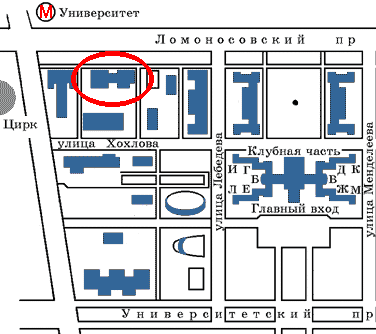 Социологический факультет, где будет проходить заключительный этап Универсиады, расположен по адресу: Ленинские Горы, д.1, корпус 33 (на схеме здание выделено красной линией).В случае возникновения вопросов по заселению можно обращаться по телефону: 8(916) 859 3424 (Сулейман)